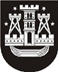 KLAIPĖDOS MIESTO SAVIVALDYBĖS TARYBASPRENDIMASDĖL LAUKO APŠVIETIMO ELEKTROS TINKLŲ PERĖMIMO KLAIPĖDOS MIESTO SAVIVALDYBĖS NUOSAVYBĖN2016 m. vasario 25 d. Nr. T2-47KlaipėdaVadovaudamasi Lietuvos Respublikos vietos savivaldos įstatymo 6 straipsnio 3 punktu, Lietuvos Respublikos valstybės ir savivaldybių turto valdymo, naudojimo ir disponavimo juo įstatymo 6 straipsnio 2 punktu ir atsižvelgdama į Valstybinio socialinio draudimo fondo valdybos Klaipėdos skyriaus 2016 m. sausio 14 d. raštą Nr. (6.9) SI-2493 „Dėl lauko apšvietimo elektros tinklų perdavimo“, Klaipėdos miesto savivaldybės taryba nusprendžia:1. Sutikti perimti Klaipėdos miesto savivaldybės nuosavybėn savarankiškosioms funkcijoms įgyvendinti valstybei nuosavybės teise priklausantį ir šiuo metu Valstybinio socialinio draudimo fondo valdybos Klaipėdos skyriaus patikėjimo teise valdomą nekilnojamąjį turtą – lauko apšvietimo elektros tinklus, esančius šalia administracinio pastato Smiltelės g. 12A, Klaipėda (10 vienetų 8 metrų aukščio 150 kW galingumo šviestuvus ir 4 vienetus 3 metrų aukščio 100 kW galingumo šviestuvus), kurių vertė 2015-12-31 – 13028,04 Eur.2. Įgalioti Klaipėdos miesto savivaldybės administracijos direktorių savivaldybės vardu pasirašyti sprendimo 1 punkte nurodyto turto perdavimo ir priėmimo aktą.3. Skelbti šį sprendimą Klaipėdos miesto savivaldybės interneto svetainėje. Savivaldybės merasVytautas Grubliauskas